104年度污水下水道國際研討會內政部營建署多年來致力於污水下水道建設，已逐漸展現出建設成果。除了政府部門大力推廣外，加上民眾環保意識高漲，故而污水下水道建設之重要性已逐步獲得民眾之認同與肯定，而污水下水道的建設成效則必須由用戶接管普及率來看，依照內政部營建署公佈之污水下水道接管普及率統計資料顯示，我國於2014年12月止公共污水下水道普及率已達37.96%、污水處理率則為69.87%，與2013年相比普及率成長了2.82%，而污水處理率成長了3.25%，而污水處理廠方面於2014年12月止共計56座營運中，此結果顯示我國污水下水道建設每年穩定的成長中。是此，為促進我國下水道資訊與國際接軌，以提升國內下水道建設品質及維護管理效益，故舉辦本次下水道國際研討會。會中將邀請擁有相關知識與實務經驗的國內外專家學者，就目前污水下水道建設之發展策略及技術，提供國際經驗之交流與成果共享。辦理日期：104年08月12日(星期三)~104年8月13日(星期四)辦理地點：孫運璿綠建築研究大樓綠色魔法學校崇華廳(台南市東區小東路25號 (國立成功大學力行校區))主辦機關：內政部營建署執行單位：財團法人臺灣營建研究院報名方式：本次研討會一律採線上報名報名網址: https://goo.gl/yZreKD或至本院網站最新消息處連結報名截止日期：104年07月10日 (星期五)報名人數：250人(額滿即不受理)聯絡電話：02-89195036 產業資訊組 黃先生  k01005140212@tcri.org.tw			02-89195067 產業資訊組 陳小姐  maple@tcri.org.tw注意事項：報名後請來電確認報名成功。 本院為公務人員終身學習訓練機構，全程與會之公務人員得登錄學習時數。本院預計於會前3天發送e-mail通知報到。 本活動提供電子檔案，不另提供紙本資料(報名成功通知時一併寄送載點)。 本活動執行單位保留決定是否受理報名/調整課程/調整講師/調整上課場地等之 權利，活動當日如遇重大天災(氣象局發布颱風警報，政府機關宣布停班停課)當天活動延期舉辦，以e-mail通知，是否延期舉辦或取消將另行通知。報名表議程表附件孫運璿綠建築研究大樓綠色魔法學校(國立成功大學力行校區)-崇華廳一、交通位置圖(開車)：沿國道一號南下 →下永康交流道右轉 → 沿中正北路、中正南路(南向)往台南市區直行 → 中華路左轉 → 沿中華東路前進 → 於小東路口右轉，直走即可抵達。沿國道一號北上 → 下仁德交流道左轉 → 沿東門路(西向)往台南市區直走 → 遇林森路或長榮路右轉→於小東路口左轉，直走即可抵達。停車資訊：國立成功大學大學路地下停車場(計時收費：停車第一個小時以內收費新臺幣20元，逾一小時後每30分鐘收費10元，未滿30分鐘以30分鐘計算)，步行至成大力行校區約15分鐘。二、大眾運輸工具指南：台鐵 北上:搭乘台鐵上午自高雄8:32出發車程約55分鐘~60分鐘可到達台南火車站，單程票價68元；由台南火車站後站出口左轉步行至成大力行校區約10分鐘。 客運：前站：搭乘客運在台南火車站前站下車，可經由火車站附近的地下道到後站出口，台南火車站後站出口左轉步行至成大力行校區約10分鐘。前兵工廠：搭乘客運在兵工廠下車，可搭乘大遠百的免費接駁公車，在火車站前站下車，再經過地下道到後站出口，台南火車站後站出口左轉步行至成大力行校區約10分鐘。高鐵：南下:搭乘台灣高鐵上午自台北7:36出發於上午9:21抵台南站者，可至高鐵台南站二樓轉乘通廊或一樓大廳1號出口前往台鐵沙崙站搭乘台鐵區間車上午9:30自沙崙站發車前往台南火車站，車程約25分鐘可到達台南火車站，單程票價25元；由台南火車站後站出口左轉步行至成大力行校區約10分鐘。 北上:搭乘台灣高鐵上午自左營9:00出發於上午9:15抵台南站者，可至高鐵台南站二樓轉乘通廊或一樓大廳1號出口前往台鐵沙崙站搭乘台鐵區間車上午9:30自沙崙站發車前往台南火車站車程約25分鐘可到達台南火車站，單程票價25元；由台南火車站後站出口左轉步行至成大力行校區約10分鐘。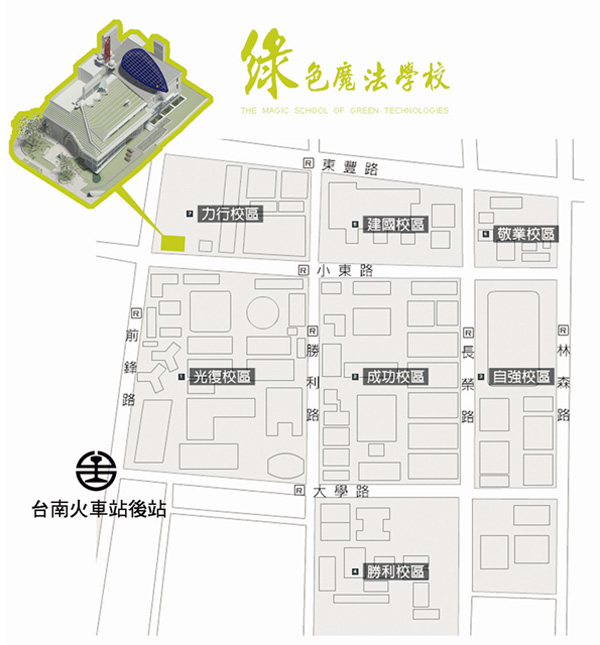 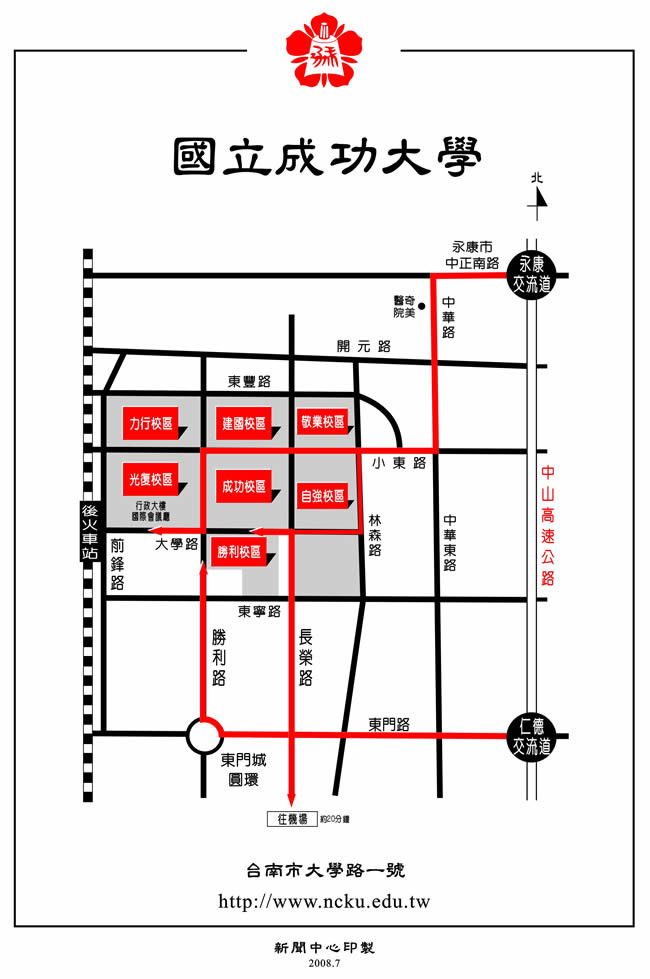 姓名性別□男  □女身份證字號(登錄公務人員學習時數用)生日民國   年   月   日服務單位部門職稱餐點□葷食     □素食□葷食     □素食□葷食     □素食聯絡電話公務：(   )　    　   　 轉        手機：公務：(   )　    　   　 轉        手機：公務：(   )　    　   　 轉        手機：E-mail通訊地址8/12（三）8/12（三）8/12（三）8/12（三）時間議題內容主講人主持人10:00-10:30報到Registration報到Registration報到Registration10:30-11:20開幕式Opening：長官致詞、介紹主講人及頒獎開幕式Opening：長官致詞、介紹主講人及頒獎開幕式Opening：長官致詞、介紹主講人及頒獎11:20-12:001. 主題演講：污水下水道第五期建設計畫未來展望營建署下水道工程處於望聖處長內政部臺北第二辦公室吳金和副主任12:00-12:50午餐時間Lunch Break午餐時間Lunch Break午餐時間Lunch Break12:50-13:302. 主題演講：美國藍色平原污水處理計畫(Blue Plains Wastewater Treatment Plant)AECOM水務部門副總裁Beverley Stinson 國立成功大學鄭幸雄教授13:30-14:103. 主題演講：二、三級都市污水厭氧處理廠之能源永續可行性研究(Energy sustainable anaerobic secondary and tertiary municipal wastewater treatment plant feasibility study)國立交通大學環工所林志高教授國立成功大學鄭幸雄教授14:10-14:504. 主題演講：生活污水厭氧處理─實現環境永續之替代方案(Anaerobic Treatment of Domestic Wastewater – An Alternative Approach Towards Environmental Sustainability)Silas H. Palmer Professor EmeritusEnvironmental Engineering and Science/Prof. Perry L McCarty國立成功大學鄭幸雄教授14:50-15:05茶點時間Coffee Break茶點時間Coffee Break茶點時間Coffee Break15:05-15:455. 主題演講：美國污水管線加氧輸送美國華盛頓州與奧立岡州註冊土木與環境工程師林幸雄博士台北市政府工務局彭振聲局長15:45-16:256. 主題演講：限期完成氣爆重建工程之施工策略與組織管理高雄市政府水利局蔡長展代理局長台北市政府工務局彭振聲局長16:25-16:50與談時間Discussion與談時間Discussion國立成功大學鄭幸雄教授16:50-賦歸closing賦歸closing賦歸closing8/13（四）8/13（四）8/13（四）8/13（四）時間議題內容主講人主持人09:00-09:30報到Registration報到Registration報到Registration09:30-10:107. 主題演講：熱污水污泥裂解對污水廠污泥的厭氧消化影響(Effects of thermal sewage sludge disintegration on the anaerobic digestion of sewage sludge)Technical ,Professor for chemical and environmental engineering /Wolfgang Pfeiffer國立成功大學鄭幸雄教授10:10-10:508. 主題演講：厭氧生物程序共消化生質廢棄物之技術開發Development of Anaerobic Bioprocess for Biomass Co-Digestion國立成功大學鄭幸雄教授國立交通大學環工所林志高教授10:50-11:05茶點時間Coffee Break茶點時間Coffee Break茶點時間Coffee Break11:05-11:459. 主題演講：下水道工程GIS系統結合雲端資訊之管理應用政威資訊顧問有限公司蔡耀賢副總經理國立交通大學環工所林志高教授11:45-12:00與談時間Discussion與談時間Discussion國立交通大學環工所林志高教授12:00-12:50午餐時間Lunch Break午餐時間Lunch Break午餐時間Lunch Break12:50-13:5010. 主題演講：日本下水道系統技術及管理手法之海外推廣日本国土交通省 水管理・国土保全局下水道部流域管理官/加藤裕之台灣下水道協會江黎明理事長13:50-14:3011. 主題演講：污水廠環境教育認證推展-以迪化污水廠為例臺北市政府工務局衛生下水道工程處 陳永輝處長台灣下水道協會江黎明理事長14:30-14:45茶點時間Coffee Break茶點時間Coffee Break茶點時間Coffee Break14:45-15:2512. 主題演講：二仁溪整治及水質改善計畫相關議題台南市政府水利局李孟諺局長台灣下水道協會江黎明理事長15:25-15:40與談時間Discussion與談時間Discussion內政部臺北第二辦公室吳金和副主任15:40-賦歸closing賦歸closing賦歸closing